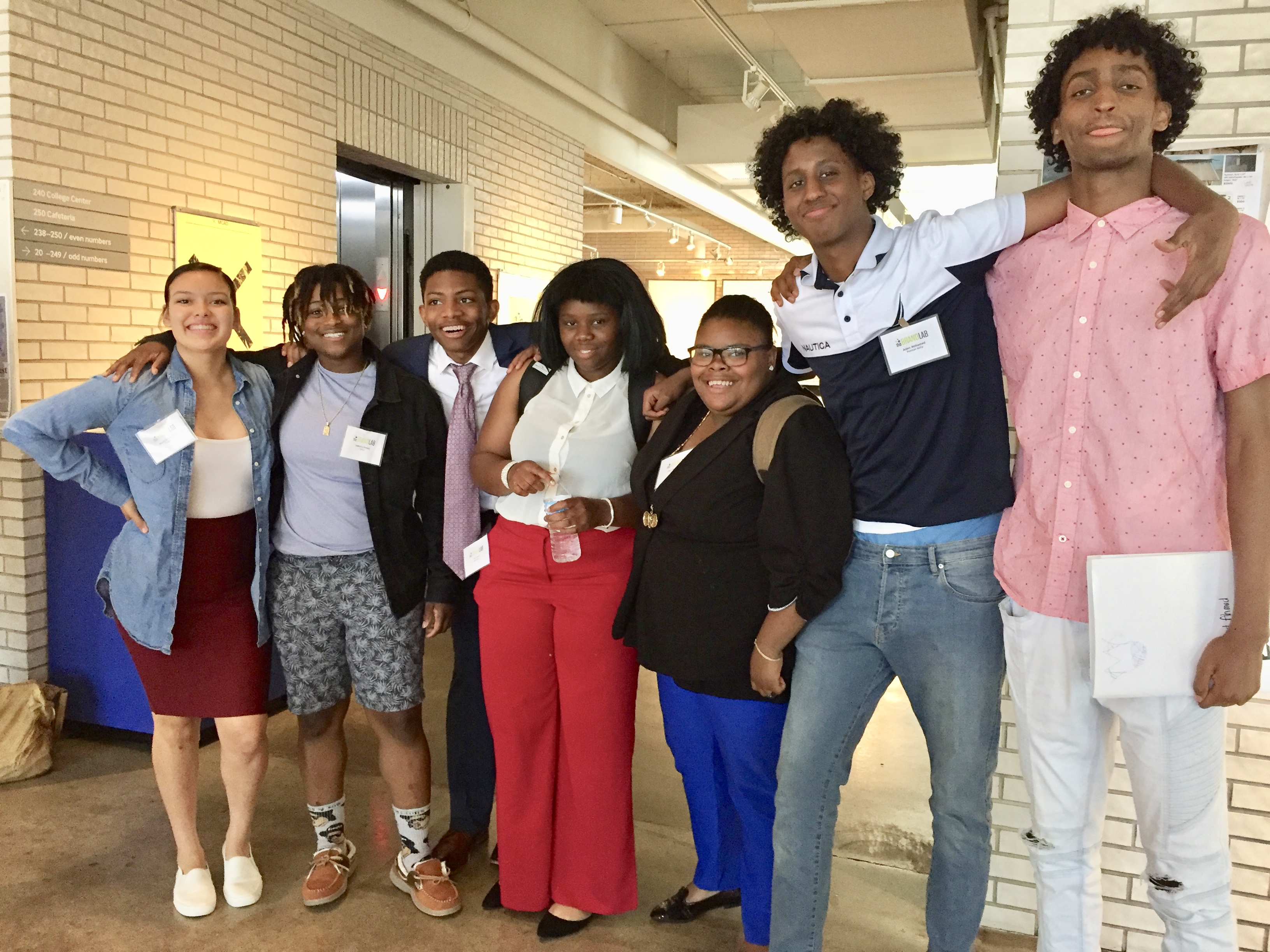 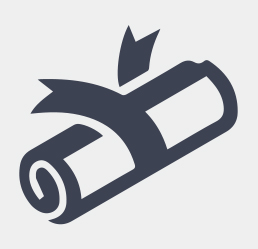 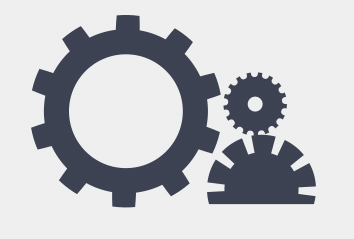 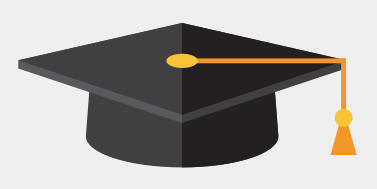 Student Demographics(347)PercentageMale53%Female47%Low Income66%Minority88%English Language
Learners31%